PLAN INSTITUCIONAL DE CAPACITACIÓNJUSTIFICACIÓNEn el marco de la Política de Gestión Estratégica de Talento Humano, en el subcomponente de Desarrollo, se encuentra la capacitación como una de las categorías que coadyuvan en la consecución de servidores públicos con un mayor nivel de desarrollo y compromiso; mayor productividad del Estado e incremento en los índices de satisfacción de los grupos de interés con respecto los servicios prestados.Así las cosas, el Plan Institucional de Capacitación –PIC– del Instituto Caro y Cuervo se constituye en un elemento de vital importancia, para disminuir las brechas de aprendizaje de los servidores y promover el intercambio de conocimientos entre los mismos, lo cual redunda en el mejoramiento del desempeño institucional, el cumplimiento de la misión institucional, sus objetivos estratégicos y el avance hacia el cumplimiento de la visión.OBJETIVODefinir las estrategias conceptuales y prácticas para poner en marcha el Plan Institucional de Capacitación del Instituto Caro y Cuervo, para dar alcance a las necesidades planteadas por los funcionarios de la entidad.LINEAMIENTOS PEDAGÓGICOS Y CONCEPTUALES MARCO CONCEPTUAL1. Propósitos del PICLa capacitación y la formación son, en esencia, procesos educativos, por lo que constituyen acciones educativas intencionales en entornos organizacionales cuyos actores principales –receptores participantes y activos– son los servidores públicos. El Plan Institucional de Capacitación es, por tanto, un instrumento de gestión educativa que apunta a un conjunto de objetivos y metas estratégicas de la entidad.La gestión es integral, puesto que involucra aspectos pedagógicos y operativos que marchan de manera coherente, articulada y planificada. No obstante, los recursos financieros y esfuerzos operativos giran en torno a un solo propósito como es lograr un cambio deseado en la entidad a partir de un conjunto de aprendizajes concretos y previamente definidos.2. Ejes temáticos propuestos por el Departamento Administrativo de la Función PúblicaGestión del conocimiento creación de valor público gobernanza para la pazDe otra parte, Francisco Longo, redactor de la Carta Iberoamericana de la Función Pública, expresa en su presentación del Congreso Internacional “Prospectiva del Servicio Civil en Bogotá” (2017), que la función pública en Iberoamérica es semejante a un “gran elefante en la sabana global digital” que “ha ido cambiando mediante adaptaciones graduales que no han transformado en profundidad sus estructuras de poder y sus modos de funcionamiento”.El mundo se ha transformado. La globalización y digitalización han impuesto nuevos paradigmas culturales. La sociedad industrial basada en la centralización del conocimiento ha cedido su lugar a una sociedad donde los ciudadanos juegan un rol activo como productores de información y conocimiento. En la web 1.0 –y otros medios tradicionales de comunicación– el saber se comparte unidireccionalmente. La web 2.0 ha abierto las puertas para que cualquier ciudadano, con acceso a internet y un mínimo de competencias tecnológicas, de manera que pueda construir, compartir, crear y acceder a información.La velocidad de los avances tecnológicos y culturales ejerce una presión sobre la fuerza laboral mundial. Buena parte de los conocimientos y habilidades técnicas que los trabajadores aprendieron hace 10 años, seguramente han avanzado o mudado en sus métodos y comprensiones.Este PIC, por tanto, busca liderar en la entidad el desarrollo de un talento humano:Preparado y actualizado en competencias técnicas transversales y específicos.Adaptado a las necesidades de la sociedad del conocimiento.En constante aprendizaje.El diseño de este PIC contempla y parte del reconocimiento de servidores públicos con las siguientes características:Adultos laboralmente activos en el Siglo XXI y, por tanto, partícipes de la sociedad del aprendizaje, del conocimiento y la información.Disponen de tiempos limitados para participar en espacios formales de capacitación, entrenamiento o inducción.Tienen derecho y están obligados a participar en programas de capacitación y formación.Están limitados en su actuar por un conjunto de arreglos normativos, tales como el Manual de funciones y competencias laborales, el Código único disciplinario, entre otros.Desde el punto de vista de la andragogía y, en términos generales, la condición de adultez, implica para los procesos educativos:Considerar su experiencia. Los procesos educativos deben partir de y apoyarse en el acumulado de experiencias del adulto. Aplicación inmediata. Los temas o contenidos vistos deben tener una aplicación cercana e inmediata en el tiempo. Los adultos no aprenden algo “para aplicarlo algunos años más adelante”.Demandas del entorno institucional. Los roles sociales y exigencias del entorno determinan los intereses de aprendizaje.Mayor autonomía. Los adultos cuentan con un margen más amplio de autonomía frente a la participación.Horizontalidad. Las relaciones educativas e institucionales se esperan más bidireccionales y participativas.3. Contenido de la acción de capacitarLos programas de aprendizaje buscan desarrollar capacidades y fortalecer competencias. Es necesario aclarar el contexto de los conceptos que orientan el PIC, pues los términos que se usan nunca son neutros -aún menos en el campo de la educación- y poseen una visión particular; una postura implícita sobre el proceso de enseñar y aprender.En este apartado se generan comprensiones comunes sobre los conceptos de:AprendizajeCapacidadesCompetenciasAprendizajeEl pilar fundamental de la educación es el aprendizaje, fenómeno situado con una ubicación temporal (histórica), espacial (geográfica) y estructural (en las instituciones): cualquier cambio real en el aprendizaje tiene un efecto –identificado o no– en las prácticas sociales y culturales, ya sea para perpetuarlas (reproductivas) o modificarlas (transformativas). Es un proceso profundo y sencillamente cotidiano.En el presente PIC se concibe el aprendizaje como un conjunto de transformaciones relativamente sostenidas en las formas de relación de los servidores con su entorno social, cultural y material. La visión tradicional del aprendizaje como un cambio de conducta o creencias, se amplía desde una mirada hacia el contexto y la cotidianidad de los seres humanos.Las consecuencias prácticas de esta comprensión para la formulación del PIC y las metodologías son sustanciales. Se organizan procesos de capacitación y formación cuyos contenidos y temáticas guardan estrecha relación con la cotidianidad laboral de los servidores. Los aprendizajes que se promueven son:Significativos: convocan sus conocimientos previos, biografías, intereses y necesidades de sus labores diarias (de ahí la importancia de un buen diagnóstico).Transferibles: Tienen una aplicación práctica y efectiva en la entidad. Nuestros programas de aprendizaje usan metodologías que favorecen la generalización del conocimiento y habilidades a otros contextos.Se apuesta por conocimientos profundos, no inertes. Aprendizajes aplicados, no memorísticos. Transferencia de saberes, no de información.Desarrollo de capacidadesEl presente PIC parte del enfoque de capacidades del Programa de Naciones Unidas para el Desarrollo (PNUD) y, por tanto, se orienta desde los siguientes principios:Perspectiva del potencial. Los servidores y las entidades ya cuentan con saberes y prácticas que es preciso identificar, apreciar, sistematizar e impulsar.Generación de transformaciones. Se espera cambiar sistemas de valores, prácticas, saberes que promuevan el empoderamiento de las entidades y sus servidores.Expertos de nosotros mismos. Las soluciones externas promueven la apropiación interna de saberes y habilidades.Centrado en proceso. Las acciones de capacitación parten de una mirada sostenida, estructurada y coherente; a largo plazo.Perspectivas colectivas, no individualistas. El paradigma es colaborativo, amplio, no competitivo y basado en sinergias.Fortalecimiento de competenciasLos seres humanos somos sistemas orgánicos y complejos, determinados por dimensiones. El conocimiento intelectual es solo una de nuestras facetas. Se parte de un enfoque general por competencias que propone tres dimensiones:Conocimientos Saber/SaberFormación es distinto a información. Se buscan conocimientos profundos, no superficiales. El primero, involucra un aprendizaje memorístico de información que se integra a la persona, pero que no permite una aplicación práctica y significativa en entornos fuera del proceso de aprendizaje. El segundo implica la aplicación, generalización o transferencia efectiva de la información a los retos, problemas o situaciones cotidianas en las entidadesActitudes (Saber/Ser)Las actitudes son tendencias de comportamiento que envuelven estados afectivos y valoraciones positivas/negativas hacia eventos o personas. Habilidades (Saber/Hacer)Las habilidades son conjuntos de destrezas que permiten adaptarse al entorno, resolver problemas y actuar efectivamente sobre el mundo. Habilidad para programar, montar bicicleta, cepillarse los dientes. Están íntimamente ligadas a la imitación y práctica reiterada. La repetición conlleva a que éstas se desenvuelvan.Se establecen, entonces, las siguientes diferenciaciones conceptuales:Capacidades no son lo mismo que competencias. La primera incluye a la segunda. Competencias no es equivalente a habilidades. La primera incluye a la segunda. Destrezas no es lo mismo que habilidades. La primera incluye a la segunda. Información es distinto a conocimiento. La primera es la base de la segunda.4. ¿Cómo capacitamos? (Medios y metodologías)Tipos de acciones formativasLuego de aclarar el para qué, a quiénes (y dónde) y el contenido de la acción de capacitar, se establecen los medios a través de los cuales se desarrollan –pedagógicamente hablando– las acciones de capacitación.El DAFP reconoce tres tipos de programas de aprendizaje: inducción (mínimo 100 horas), entrenamiento y capacitación (hasta 160 horas).Modalidades de capacitaciónPresencial. Proceso educativo que se desarrolla principalmente a través de espacios cara a cara entre estudiantes y formadores, en un mismo espacio y tiempo.Virtual. Proceso educativo que se desarrolla a través de una mediación tecnológica digital y que no exige la presencia simultánea de los actores, contenidos y objetos educativos en un mismo escenario espacio-temporal.Mixta. Proceso educativo que se desarrolla a través una combinación de las dos modalidades mencionadas anteriormente.No se considera a una capacitación de carácter mixto, cuando se desarrolla predominantemente presencial, acompañada de la revisión de algún material digital. Tampoco aplica el término “mixto” cuando se desarrolla un proceso educativo predominantemente virtual y el participante asiste ocasionalmente a un proceso presencial de sensibilización o de evaluación.Principios metodológicosLas metodologías se enfocan a generar resultados educativos de calidad. Su objetivo no se reduce a mostrar indicadores cuantitativos basados en número de servidores(as) atendidos(as).Dicha calidad se promueve cuando se cuenta con formadores:Altamente competentes.Sinceramente comprometidos con el desarrollo del servicio civil.Expertos en el uso de pedagogías activas (que promueven conocimientos profundos, no inertes).Aprendizaje colaborativo: partiendo de los principios de la andragogía y del desarrollo de capacidades, arriba mencionados, se parten de las siguientes premisas:Los servidores cuentan con experiencias valiosas.Las entidades y sus colaboradores son expertos de sí mismos.La visión es colaborativa y no individualista.En ese sentido, el presente Plan Institucional de Capacitación plantea espacios para promover el mutuo aprendizaje, el reconocimiento y sistematización del saber, la gestión del conocimiento que se halla implícita en las prácticas cotidianas. Los espacios de aprendizaje van más allá del simple hecho de “dictar una clase” o “dar una conferencia”.Personalización del aprendizaje: una misma estrategia no es funcional para todos los servidores, a razón de la diversidad misma del ser humano: niveles de habilidad, intereses, inteligencias múltiples, estrategias de aprendizaje, canales de comunicación. En este sentido, el presente Plan Institucional de Capacitación dispone de técnicas diversas de enseñanza.Desde este punto de vista, el aprendizaje personalizado no significa disponer un docente para cada servidor. Las estrategias de capacitación abren las puertas a favorecer la autonomía en el aprendizaje, usar distintos canales de comunicación (escrito, audio, video), favorecer la interacción entre servidores(as) y crear metodologías colaborativas, espacios de retroalimentación y creación de redes de aprendizaje desde intereses comunes. Creatividad, diversidad y autodeterminación son palabras que describen muy bien este principio metodológico.Aprendizaje desde proyectos y basado en problemas: este principio metodológico –mencionado en la Guía Metodológica del DAFP–- se basa en tres premisas:Los estudiantes se responsabilizan y controlan su propio proceso de aprendizaje.Los estudiantes diseñan y construyen soluciones a problemas de la vida real.El trabajo se realiza en pequeños grupos.El aprendizaje basado en problemas y proyectos es una vía efectiva para ser coherentes con la concepción de aprendizaje expuesta más arriba: un aprendizaje situado e íntimamente anclado a la cotidianidad; un aprendizaje de conocimientos profundos, significativos y transferibles a contextos reales.Promover el aprendizaje sin fronteras (cualquier lugar, cualquier momento): desde hace décadas, ha sido claro para la pedagogía que el aprendizaje va más allá de los espacios que la escuela o el trabajo plantean. La entidad es un espacio de aprendizaje para la vida y en la vida. Tanto las conferencias de dos horas, donde un experto comunica lo que sabe a un público masivo, como el café, los medios de divulgación interno, el quehacer de los equipos de trabajo, son todos espacios de aprendizaje. 5. Cómo evaluar Evaluación formativaEl término evaluación es distinto al de calificación. Se espera que los formadores desarrollen procesos de evaluación formativa que permitan monitorear y fomentar el aprendizaje de los servidores. No se educa para evaluar. Se educa para aprender. La evaluación formativa es un enfoque didáctico sugerido para todos los formadores.Evaluación institucional“Los esquemas de evaluación más utilizados se concentran en la gestión de la capacitación. El 99% de las entidades tanto del nivel nacional como territorial no evalúan el impacto de la capacitación, ni los conocimientos adquiridos y, menos aún, la aplicabilidad en el puesto de trabajo.” (p. 38. DAFP, 2017).A nivel institucional se sugiere revisar la propuesta de la Guía Metodológica del DAFP (2017), en donde se proponen los niveles de satisfacción, apropiación de conocimientos, aprendizaje de habilidades, aplicaciones de lo aprendido, indicadores del colaborador e impacto financiero en la entidad. En este punto es fundamental aclarar que todos los procesos deben ser evaluados en al menos uno de los niveles. Dependiendo del grado de madurez y consistencia en el tiempo de los procesos formativos, se podrá aplicar niveles de evaluación cada vez más profundos.ENFOQUE PEDAGOGICOUna teoría de aprendizaje o enfoque pedagógico no puede abarcar la diversidad de factores involucrados en los programas de capacitación de la entidad. El propósito debe ser articular nuestros recursos y acciones para facilitar aprendizajes en los servidores. En otras palabras, se asume una postura donde la teoría seleccionada está al servicio del diseño y desarrollo de programas de formación y capacitación pertinentes y útiles para la entidad. Es una verdad al servicio de propósitos sociales e institucionales.Educación tradicionalLa UNESCO describe seis presupuestos de la educación tradicional como producto de los modelos propios de la primera revolución industrial. El enfoque pedagógico que asume el presente PIC pretende superar estas concepciones tradicionales que limitan los alcances y posibilidades de la acción creativa de educar. Los supuestos del enfoque tradicional son los siguientes:1. Aprender es difícilLa dimensión lúdica, la construcción de espacios cómodos y tranquilos y el disfrute en el proceso son señales negativas de una educación de buena calidad. La seriedad en los espacios de capacitación es símbolo inequívoco de que las cosas se están haciendo bien.2. Para aprender es importante centrarse en el déficitLa meta de los programas de aprendizaje es descubrir “lo que hace falta”, cubrir brechas e identificar deficiencias en los estudiantes. La evaluación a través de la calificación aprobatoria es en sí misma una buena manera de fomentar el aprendizaje.3. “El aprendizaje es un proceso de transferencia y recepción de información”El rol de los estudiantes es memorizar y/o reproducir lo que escuchan en las clases; lo que comunica el facilitador se concibe normalmente como la verdad. Este principio sitúa al docente como centro del proceso educativo.4. El aprendizaje es un fenómeno individual y solitarioLos seres humanos aprenden más y mejor cuando se plantean tareas o se desarrollan acciones para desarrollar en solitario. La interacción, el interaprendizaje y la construcción colectiva pasa a un segundo plano (y además distrae).5. “El aprendizaje es un proceso lineal”Los procedimientos, técnicas, herramientas y soluciones que se enseñan tienen una misma secuencia lógica. Los problemas tienen una única forma de ser solucionados y normalmente es la que muestra el docente.6. El aprendizaje es un proceso racionalLo afectivo y motivacional no determinan el aprendizaje. El proceso de enseñanza se debe enfocar en la dimensión racional de los seres humanos, puesto que es ésta la que promueve el desarrollo y la productividad.A continuación, se describen dichos enfoques, bajo el amparo del constructivismo.Constructivismo y Socio ConstruccionismoLa bibliografía sobre el constructivismo es extensa: algunos enfoques son altamente biológicos, otros se centran en principios y procesos de elaboración del conocimiento desde el sujeto, hasta corrientes que sitúan la historia y el contexto socio cultural como determinante en la configuración de sujetos.El constructivismo es una postura no mecanicista y no positivista del aprendizaje. Esto quiere decir que se asume que la apropiación del conocimiento no sucede por una simple comunicación de información o por una “abstracción” de los fenómenos del entorno como una “copia o reflejo” de la realidad. La realidad la construyen los sujetos activamente basadas en sistemas de creencias y prácticas derivadas de las posibilidades de su sistema nervioso, la biografía y las influencias culturales.El constructivismo asume, por tanto, que:El actor central del proceso educativo es el estudiante.El objetivo del proceso educativo es el aprendizajeEl estudiante es un sujeto activo, que construye el conocimiento (y no lo recibe pasivamente).El aprendizaje no ocurre aislado de las presiones, tensiones y factores políticos, culturales, sociales.En términos didácticos (estrategias, técnicas y actividades de enseñanza), una postura constructivista implica que el aprendizaje se promueve cuando:Se basa en situaciones reales, problemas cotidianos, retos significativos para la realidad de los servidores.Los conocimientos previos de los servidores son activados.Los nuevos conocimientos o habilidades se demuestran y no solamente se transmite información acerca de ellos.Se crean situaciones, retos o problemas para que los servidores apliquen los nuevos conocimientos o habilidades.Se invita o moviliza a los servidores a transferir y adaptar los nuevos conocimientos o habilidades a su realidad laboral.Superación del modelo educativo tradicionalEn contraposición a los seis supuestos sobre la educación tradicional, la postura constructivista y socio construccionista asume los siguientes principios:“Aprender es un proceso natural”Los seres humanos estamos dispuestos a aprender. Nuestro sistema nervioso central tiene la suficiente neuroplasticidad como para modificar sus creencias y prácticas.El rol del docente es diseñar ambientes de aprendizaje suficientemente atractivos, significativos e interesantes que motiven a los estudiantes para aprender y desarrollarse integralmente. Se rescata la dimensión lúdica y afectiva como motores de la apropiación de conocimientos.El aprendizaje se fomenta cuando se centra en el potencial (no solamente en el déficit) Si bien es importante considerar aquello que es preciso mejorar o tener en mente, las deficiencias o brechas de capacitación, la mirada debe ampliarse hacia aquello que, si funciona, hacia las capacidades, posibilidades y recursos de los estudiantes. Considerar su saber, experiencias y diversidad de habilidades. El aprendizaje ocurre también desde una mirada apreciativa (ver enfoque de capacidades, PNUD, Sección: Lineamientos conceptuales).3. “El aprendizaje es un proceso activo, no pasivo”Formar no es informar. El rol del docente no es “dictar clase”. Los cursos virtuales no son bibliotecas de pdf. Los seres humanos aprenden cuando se les interpela, cuando se generan desequilibrios cognitivos, cuando se les invita a pensar críticamente, cuando los conocimientos se aplican y se prueban en la realidad, cuando se equivocan y se da la oportunidad de explorar. El cerebro no es un dispositivo de captura de información sin filtro. El cerebro es un obrero que construye activamente su realidad. Como es claro con las nuevas dinámicas de la Web 2.0., el ser humano no solamente consume información, sino también la produce activa y colaborativamente.El aprendizaje es un fenómeno interaccional y socialSin cultura no hay aprendizaje. La inteligencia y el conocimiento están distribuidos. Cada individuo tiene algo por aprender y algo por enseñar. Los servidores públicos han acumulado un saber valioso, unas experiencias, que si se conectan y entrelazan dan origen a aprendizajes colectivos mayores y cualitativamente superiores. En la interacción las creencias se cuestionan, los paradigmas se amplían y las miradas se diversifican. La interacción social intencionada hacia el aprendizaje es una vía al desarrollo humano. Se dejan atrás las visiones competitivas y se abren las puertas a la cooperación, a la colaboración para el mutuo aprendizaje. El docente diseña ambientes que promueven la interacción y el inter-aprendizaje.El aprendizaje puede ser lineal y no linealLas actividades, los problemas y los métodos planteados en los espacios de aprendizaje pueden tener una única vía de solución o desarrollo; o no. La verdad es relativa, se pone en discusión. El aprendizaje ocurre cuando se despierta la creatividad, la divergencia y la originalidad encaminada a un mismo propósito. Para este fin, las relaciones ocurren de manera horizontal y dialógica.Todo docente está abierto a la crítica, la conversación y la construcción colectiva y creativa del conocimiento.El aprendizaje es un proceso racional, emocional y motivacional. La razón es solo una de varias dimensiones humanas. Los seres humanos no aprenden de manera forzada. Sin motivación, sin curiosidad o interés no hay aprendizajes profundos. Es necesario involucrar el aspecto afectivo en el aprendizaje. Esto quiere decir que las capacitaciones deben capturar el interés de los estudiantes a partir del diseño de ambientes creativos y de la construcción de un sentido. Los sentidos se construyen al formular apuestas educativas cercanas a las necesidades e intereses de los servidores, esto es, apuestas significativas y pertinentes.Así pues, son estas las apuestas teóricas que orientan los programas educativos del presente PIC. El objetivo de la entidad es diseñar, filtrar e implementar procesos de enseñanza altamente cercanos a los principios mencionados en este apartado.GLOSARIOAprendizaje organizacional: “…capacidad de las organizaciones de crear, organizar y procesar información desde sus fuentes (individual de equipo, organizacional e interorganizacional), para generar nuevo conocimiento” (Barrera & Sierra, 2014; en: DAFP, 2017).Capacitación: “… conjunto de procesos organizados, relativos tanto a la educación no formal como a la informal de acuerdo con lo establecido por la ley general de educación, dirigidos a prolongar y a complementar la educación inicial mediante la generación de conocimientos, el desarrollo de habilidades y el cambio de actitudes, con el fin de incrementar la capacidad individual y colectiva para contribuir al cumplimiento de la misión institucional, a la mejor prestación de servicios a la comunidad, al eficaz desempeño del cargo y al desarrollo personal integral. Esta definición comprende los procesos de formación, entendidos como aquellos que tienen por objeto específico desarrollar y fortalecer una ética del servicio público basada en los principios que rigen la función administrativa” (Decreto Ley 1567, 1998, Art. 4).Cognitivismo: Teoría del aprendizaje que establece que el conocimiento se obtiene a través de la adquisición o reorganización de estructuras mentales complejas, es decir, procesos cognitivos, tales como el pensamiento, la solución de problemas, el lenguaje, la formación de conceptos y el procesamiento de la información (Belloch, 2013).Competencias laborales: Conjunto de los conocimientos, cualidades, capacidades y aptitudes que permiten discutir, consultar y decidir sobre lo que concierne al trabajoConductismo: Aprendizaje medido en los cambios de las conductas observables que se logra por la repetición de patrones, es decir, de un condicionamiento que parte más de las condiciones del entorno o ambientales que de los elementos intrínsecos del aprendiz (Ertmer & Newby, 1993).Constructivismo: Teoría del aprendizaje que manifiesta que el individuo crea sus conocimientos a partir de sus propias experiencias, estructuras previas y creencias, los que emplea para interpretar objetos y eventos (Ertmer y Newby, 1993).Diagnóstico de Necesidades de Aprendizaje Organizacional –DNAO–: Método que consiste en identificar las carencias de conocimientos, habilidades y destrezas de los servidores públicos, que les permitan ejecutar sus funciones o alcanzar las competencias que requiere el cargo (Reza, 2006).Diseño instruccional (ID): Proceso de preparación, desarrollo, implementación, evaluación y mantenimiento de ambientes de aprendizaje en diferentes niveles de complejidad (Belloch, 2013).Entrenamiento: Modalidad de capacitación que busca impartir la preparación en el ejercicio de las unciones del empleo con el objetivo de que se asimilen en la práctica los oficios. En el corto plazo, se orienta a atender necesidades de aprendizaje específicas requeridas para el desempeño del cargo, mediante el desarrollo de conocimientos, habilidades y actitudes observables de manera inmediata.Formación: Proceso encaminado a facilitar el desarrollo integral del ser humano, potenciando actitudes, habilidades y conductas, en sus dimensiones: ética, creativa, comunicativa, crítica, sensorial, emocional e intelectual.Gestión del conocimiento: Consiste en reconocer y gobernar todas aquellas actividades y elementos de apoyo que resultan esenciales para poder atribuir a la organización y a sus integrantes la capacidad de aprender y que, al actuar como facilitadores, afectan al funcionamiento eficiente de los sistemas de aprendizaje y, por ende, al valor de la organización en el mercado (Riquelme, Cravero & Saavedra, 2008).Modelo Integrado de Planeación y Gestión: Marco de referencia que permite dirigir, evaluar y controlar la gestión institucional de las entidades públicas en términos de calidad e integridad del servicio (valores), con el fin de que entreguen resultados que atiendan y resuelvan las necesidades y problemas de los ciudadanos (generación de valor público) (Gobierno de Colombia, 2017).Servidor público: Toda persona natural que presta sus servicios como miembro de corporaciones públicas, empleados o trabajadores del Estado y de sus entidades descentralizadas territorialmente y por servicios. Sus funciones y responsabilidades están determinadas por la Constitución, las leyes y normas que rigen al país (Constitución Política, 1991).Sistema Nacional de Capacitación: “… conjunto coherente de políticas, planes, disposiciones legales, organismos, escuelas de capacitación, dependencias y recursos organizados con el propósito común de generar en las entidades y en los empleados del Estado una mayor capacidad de aprendizaje y de acción, en función de lograr la eficiencia y la eficacia de la administración, actuando para ello de manera coordinada y con unidad de criterios.” (Decreto Ley 1567, 1998, Art. 4).Valor público: Estrategia mediante la cual el estado produce bienes y servicios teniendo en cuenta la participación de los ciudadanos, ya que a partir de esta interacción se identifican las necesidades sociales y se reconoce a cada uno de los miembros de la comunidad como sujetos de derecho. Prestar un servicio implica hacerlo de forma eficiente, eficaz y efectiva pues se tiene en cuenta las demandas y expectativas de la ciudadanía (Centro para el Desarrollo Democrático, 2012; Morales, 2016). Arbonies, A.& Calzada, I. (2007). El poder del conocimiento tácito: por encima del aprendizaje organizacional. Intangible Capital, (4), 296-312.Principios rectores De acuerdo con lo establecido en el artículo 6 del Decreto 1567 de 1998, las entidades administran la capacitación aplicando estos principios: 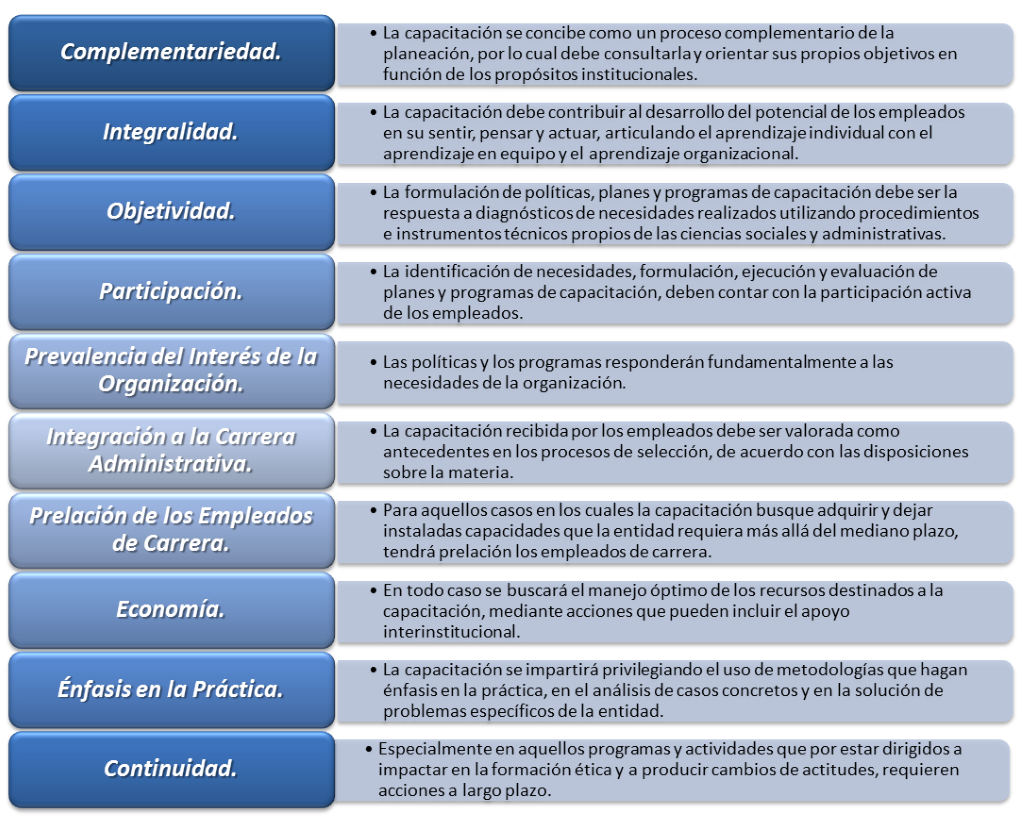 NOTA. Los términos de la columna de la izquierda inicia en mayúscula y el responsable de letras va en minúscula, así mismo, no terminan con punto.DIAGNÓSTICO DE NECESIDADES DE APRENDIZAJE ORGANIZACIONALDEL INSTITUTO CARO Y CUERVOCARACTERIZACIÓN DE LA POBLACIÓNLa planta del Instituto Caro y Cuervo está compuesta por 99 cargos, los cuales actualmente se encuentran provistos de la siguiente manera:Nombramiento ordinario: 8 
Carrera administrativa: 5 Nombramiento provisional: 85Vacante: 1Ahora bien, la población que recibe educación para el trabajo y el desarrollo humano (Circular 100-10 de 2014), es decir, los servidores de libre nombramiento y remoción y carrera administrativa, tienen las siguientes características en cuanto a nivel jerárquico y edad:Directivos: 4
Asesor: 1
Profesional 40 Técnicos 20 Asistencial: 34Edades:
Entre 24 y 28 años: 5Entre 29 y 45 años: 32Entre 46 y 64: 31De 65 en adelante: 28De otra parte, los servidores que participan en entrenamiento en el puesto de trabajo y los procesos de inducción y reinducción, tienen las siguientes características en cuanto a nivel jerárquico y edad:Directivos: 0
Asesor: 0
Profesional especializado y profesionales:  entre 32 y 59 Para la vigencia 2020, a través de entrevistas y diligenciamiento de formato, se cuenta con apoyo de los Subdirectores, Decano, Coordinadores y Profesionales con personal a cargo, las cuales se apoyaron en el formato para la identificación de necesidades de aprendizaje establecido por el DAFP, se actualizó el diagnóstico de necesidades en materia de capacitación, el cual arrojó los siguientes resultados:INFORME DE NECESIDADES DE CAPACITACIÓN Durante el inicio de la vigencia 2020 se realiza el levantamiento de las necesidades de capacitación con cada uno de los líderes de procesos, a continuación, se describirán cada una de las solicitudes realizadas por las diferentes dependencias, áreas y procesos. Necesidades de conocimientos y habilidades de la direcciónNecesidad de dirección – Unidad de control interno de gestiónNecesidad de alianzasNecesidad de planeación y servicio al ciudadanoNecesidad de tecnologías de la información y las comunicacionesNecesidades de conocimientos y habilidades de la Subdirección AcadémicaNecesidad de Subdirección Académica y ComunicacionesNecesidad de BibliotecaNecesidad de formaciónNecesidad de investigacionesNecesidad de procesos editoriales Necesidades de conocimientos y habilidades de la Subdirección Administrativa y FinancieraNecesidad de Subdirección Administrativa y Financiera Necesidad de oficina de control disciplinario Necesidad de Gestión contractual proceso de adquisiciones Necesidad de Gestión financieraNecesidad de recursos físicos/ InfraestructuraNecesidad de Talento HumanoAdicionalmente se les permite a los líderes con su grupo de trabajo, solicitar necesidades para la entidad las cuales aparecen en el cuadro a continuación.RETO Y OPORTUNIDAD DE MEJORALa Subdirección Académica y la Subdirección Administrativa y Financiera, en reunión de 1 de abril de 2020, previo análisis de las necesidades de capacitación de los funcionarios de la entidad y teniendo en cuenta la disponibilidad de recursos con los que se cuenta, reconocen la necesidad de formación del personal se la Subdirección Académica y del Grupo de Tecnologías de la Información y las Comunicaciones y en lo relacionado con las de más necesidades de formación se determina que deben ser gestionadas en la medida de lo posible.MATRIZ DE NECESIDADES PROGRAMADAS Y CRONOGRAMA DE EJECUCIÓN*El desarrollo de temas con inversión de recursos del rubro de capacitación, está sujeto a la disponibilidad de los mismos.MODALIDADES O ESTRATEGIAS DE CAPACITACIÓNEn el Instituto Caro y Cuervo, existen varias modalidades a través de las cuales se desarrollan actividades de capacitación:Oferta externa: Corresponde a aquellas capacitaciones que se realizan a través de otras entidades.Con inversión de recursos: Aquellas actividades de capacitación que la entidad requiere para sus funcionarios y que se cancelan con el rubro de capacitación interna asignado para cada vigencia.Por demanda del Instituto: son aquellas actividades de capacitación que el Departamento requiere en el marco del PIC, pero que pueden ser gestionadas con entidades que las tienen en sus portafolios de capacitación y que no implican inversión de recursos financieros.Oferta interna: son aquellas actividades de capacitación que la entidad requiere y que se pueden gestionar con la participación como facilitadores, del personal perteneciente a la entidad. Se propone implementar en el marco del Plan plurianual, las siguientes estrategias:Vale la pena mencionar que en el marco de la implementación de subsistemas tales como el de Seguridad y Salud en el Trabajo y de Gestión Ambiental, se encuentran inmersos planes de capacitación los cuales, pese a no encontrarse descritos en el presente plan, hacen parte integral del mismo, por cuanto sus temáticas aportan a incrementar las competencias de los servidores en las dimensiones del saber, saber hacer y ser.Capacitaciones de contingencia: son aquellas capacitaciones que surgen producto de imprevistos.INTRODUCCIÓN AL PROGRAMA DE INDUCCIÓNLa inducción, como el proceso dirigido a iniciar al empleado en su integración a la cultura organizacional durante los cuatro meses siguientes a su vinculación, cuenta con cinco (5) objetivos con respecto al empleador, los cuales se abordarán a través de actividades específicas que se relacionan más adelante.La estrategia de abordaje de los nuevos servidores públicos en su proceso de inducción, tiene varios componentes entre los cuales se encuentran, carta de bienvenida, lecturas, charlas y plan padrino (asignación de otro servidor para que acompañe el proceso de adaptación del nuevo servidor público a la entidad) y el curso virtual de Inducción, disponible en la plataforma de aprendizaje de la entidad.Los objetivos de la inducción son los siguientes:Iniciar la integración del servidor a la entidad, así como el fortalecimiento de su formación ética.Familiarizarlo con el servicio público, con la organización y con las funciones generales del Estado.Instruirlo acerca de la misión de la entidad y de las funciones de su dependencia, al igual que sus responsabilidades individuales, sus deberes y derechos.Informarlo acerca de las normas y las decisiones tendientes a prevenir y a reprimir la corrupción, así como sobre las inhabilidades e incompatibilidades relativas a los servidores públicos.Crear identidad y sentido de pertenencia respecto de la entidadEs importante señalar que, en el proceso de inducción del nuevo funcionario, si bien la responsabilidad es de Talento Humano, existen más implicados en el éxito de la misma, tales como el jefe inmediato y los compañeros de área del nuevo servidor, quiénes juegan un papel clave en la integración de éste a la cultura organizacional.A continuación, se presenta el programa de inducción, el cual contiene cada una de las actividades que se desarrollan en virtud del proceso de inducción.PROGRAMA DE INDUCCIÓN Acto de posesión. Bienvenida por parte de la Directora. Entrega del Manual de funciones. Inscripción en el curso de "inducción virtual".Entrega de la carta de bienvenida.Presentación del nuevo servidor a su jefe inmediato.Designación de funcionario encargado del acompañamiento al recién posesionado en su proceso de adaptación al cargo. Presentación del nuevo servidor a sus compañeros de la dependencia.Recorrido por el Instituto (dos sedes), con el fin de presentar cada una de las áreas, así como a sus compañeros de trabajo.Lectura del código de integridad publicado en la página web y desarrollo del cuestionario de inducción al mismo.Entrega de inventario de equipos, materiales e información de los cuales será responsable.Asignación de usuario y correo electrónico institucional, firma de acuerdo de confidencialidad.Información de los procesos internos para permisos vacaciones y soporte técnico.Información sobre archivo físico del área e introducción a sus tareas cotidianas.El acta de inducción se constituye en la evidencia de cada una de las actividades realizadas, en el marco del programa de inducción, y ésta deberá quedar consignada en la historia laboral con los soportes a que haya lugar.PROGRAMA DE REINDUCCIÓNEl Proceso de Reinducción, por su parte, está dirigido a reorientar la integración del empleado a la cultura organizacional en virtud de los cambios o necesidades en materia de:Organización del Estado y de sus funcionesReorientación de la misión institucional, funciones de las dependencias y de su puesto de trabajoSistema de valores deseado por la organizaciónSentido de pertenencia e identidad de los empleados con respecto a la entidad Prevención y supresión de la corrupciónModificaciones en materia de inhabilidades e incompatibilidades de los servidores públicosNuevas disposiciones en materia de administración de recursos humanosINDICADORESReflejan el logro de los atributos del producto que satisface las necesidades, deseos y demandas de los usuarios. La eficacia se refiere al grado de cumplimiento de los objetivos planteados. Permite valorar si los objetivos programados se cumplieron y la cobertura. Los indicadores de eficacia permiten medir los resultados del PIC Nº de funcionarios capacitados/Nº de funcionarios de la entidad * 100Nº de capacitaciones realizadas con inversión de recursos / total de actividades de capacitación programadas con inversión de recursos *100Nº de capacitaciones realizadas por demanda del instituto / total de actividades de capacitación programadasNº de capacitaciones realizadas por oferta interna / total de actividades de capacitación de oferta interna programadas.PRESUPUESTOEl presupuesto asignado en el rubro capacitación del Instituto Caro y Cuervo, correspondiente a la vigencia 2020, asciende a la suma de ($23.000.000).PROCESOCONOCIMIENTO/HABILIDADNIVEL DE PROFUNDIDADDIRECCIÓN GENERAL-CONTROL INTERNOSistema de control interno, MECI y líneas de defensaAVANZADODIRECCIÓN GENERAL-CONTROL INTERNODesarrollar planes de implementación y/o mantenimiento de los sistemas de gestión relacionados en la segunda línea de defensa.AVANZADODIRECCIÓN GENERAL-CONTROL INTERNORevisar y actualizar los objetivos estratégicos, de procesos, planes, programas y proyectos, incorporando los atributos que permitan mejorar la administración del riesgo.AVANZADODIRECCIÓN GENERAL-CONTROL INTERNOQué los líderes de proceso se capaciten en la nueva metodología de administración del riesgo expedida por la Función Pública.AVANZADODIRECCIÓN GENERAL-CONTROL INTERNORevisar y actualizar los puntos de control de los procedimientos en cada uno de los procesos.AVANZADODIRECCIÓN GENERAL-CONTROL INTERNOEstablecer un modelo de operación por procesos basado en la realidad, dado que el vigente por no tener en cuenta responsabilidades y recursos, resulta un modelo que no responde a la lógica de la gestión por procesos.AVANZADOPROCESOCONOCIMIENTO/HABILIDADNIVEL DE PROFUNDIDADALIANZASNormatividad para formulación de programas de doble titulación e internacionalización del currículo.AVANZADOALIANZASInglés técnico legalAVANZADOALIANZASModelos educativos internacionales.AVANZADOALIANZASGestión de calidad.AVANZADOALIANZASExcel: cálculos, diseños de tablas y gráficas.AVANZADOALIANZASWord: comparación de documentos.AVANZADOALIANZASDiplomacia intercultural.BÁSICOALIANZASPatrimonio inmaterial.BÁSICOALIANZASLiderazgo en ámbitos internacionales e interculturales.AVANZADOPROCESOCONOCIMIENTO/HABILIDADNIVEL DE PROFUNDIDADPLANEACIÓNModelo Integrado de Planeación y Gestión.AVANZADOPLANEACIÓNInstrumentos para el diseño de estrategias de Gobierno abierto.AVANZADOPLANEACIÓNTransparencia y acceso a la información pública – Gobierno abierto.MEDIOPLANEACIÓNSeguimiento participativo y evaluación de la gestión públicaMEDIOPLANEACIÓNPlaneación estratégicaAVANZADOPLANEACIÓNBalance score card.AVANZADOPLANEACIÓNIndicadores de gestión.AVANZADOPLANEACIÓNRendición de cuentas y participación ciudadana en le Gestión Pública.AVANZADOPLANEACIÓNGestión de proyectos.AVANZADOPLANEACIÓNGestión presupuestal y contable.AVANZADOPLANEACIÓNOrganización sistema de aseguramiento de la calidad - registro calificado.AVANZADOSERVICIO AL CIUDADANOProtocolo de atención para personas y población LGBTI con enfoque diferencial, étnico y enfoque de género.MEDIOSERVICIO AL CIUDADANOEntrenamiento en lenguaje de señas.MEDIOSERVICIO AL CIUDADANOPolítica pública de servicio a la ciudadanía.MEDIOPLANEACIÓNToma de decisiones.AVANZADOPLANEACIÓNLiderazgo efectivo.AVANZADOPLANEACIÓNPensamiento sistémico.N/APLANEACIÓNMetodología de administración de riesgos y diseños de controles.N/APLANEACIÓNExcel MEDIOPLANEACIÓNRedacción y ortografía.N/ASERVICIO AL CIUDADANOOrientación a resultados.AVANZADOSERVICIO AL CIUDADANOTrabajo en equipo.AVANZADOSERVICIO AL CIUDADANOInstrumentación de decisiones.AVANZADOSERVICIO AL CIUDADANOConfiabilidad técnica para aplicarla en situaciones concretas de trabajo, con altos estándares de calidad.AVANZADOPROCESOCONOCIMIENTO/HABILIDADNIVEL DE PROFUNDIDADTICSConocimiento en Moodle, Java, PHP, Mysql, javascript, ccs (Nociones básicas de programación web).AVANZADOTICSDiseño gráfico.BÁSICOTICSArquitectura empresarial.MEDIOTICSMysql y Oracle.AVANZADOTICSCurso gov.co, cobit.MEDIOTICSInfraestructura y redes.MEDIOTICSIPv6 (Va tanto para desarrollo, como infraestructura), itil.MEDIOTICSTrabajo en equipo.MEDIOTICSExcel AVANZADOTICSMetodologías agiles (scrum).MEDIOTICSBases de datos estructurar, Mysql y NoSQL, Python.MEDIOTICSGestión de proyectos. MEDIOPROCESOCONOCIMIENTO/HABILIDADNIVEL DE PROFUNDIDADSUBDIRECCIÓN ACADÉMICAExcel AVANZADOSUBDIRECCIÓN ACADÉMICAWordAVANZADOSUBDIRECCIÓN ACADÉMICA -COMUNICACIONESRedacción, ortografía y corrección de estilo.AVANZADOPROCESOCONOCIMIENTO/HABILIDADNIVEL DE PROFUNDIDADBIBLIOTECAManual de contratación institucional.AVANZADOBIBLIOTECAManejo de los procedimientos de la biblioteca.AVANZADOBIBLIOTECAManejo de catálogos bibliográficos y comerciales nacionales e internacionales.AVANZADOBIBLIOTECABúsqueda y organización de la información.AVANZADOBIBLIOTECAManejo de software bibliográfico.AVANZADOBIBLIOTECAIngreso de datos en registros e ítems.AVANZADOBIBLIOTECAManejo de herramientas para la medición de la consulta de los recursos electrónicos ofrecidos por la biblioteca.AVANZADOBIBLIOTECAEstándares internacionales (MARC 21, RDA, ISAD) para descripción bibliográfica y archivística.AVANZADOBIBLIOTECAManejo de catálogos nacionales e internacionales.AVANZADOBIBLIOTECAManipulación de documentos antiguos.AVANZADOBIBLIOTECAManejo de técnicas de conservación documental preventivas.AVANZADOBIBLIOTECAProtocolos de conservación preventiva del material bibliográfico.MEDIOBIBLIOTECAAtención al ciudadano.AVANZADOBIBLIOTECAManejo de software bibliográfico.AVANZADOBIBLIOTECAProcedimientos de la bibliotecaAVANZADOBIBLIOTECABúsqueda y recuperación de información.AVANZADOBIBLIOTECAManejo de catálogos nacionales e internacionales.AVANZADOBIBLIOTECAManejo de bases de datos bibliográficas.AVANZADOBIBLIOTECACapacitación de usuarios.AVANZADOBIBLIOTECAManejo de gestores bibliográficos.AVANZADOBIBLIOTECACreación de registros de autoridades.AVANZADOBIBLIOTECAModificación y creación de registros.AVANZADOBIBLIOTECARotulado, sellado y marcación del material bibliográfico.AVANZADOBIBLIOTECAAdministración y parametrización de software bibliográfico.AVANZADOBIBLIOTECASoftware bibliográfico E-Prints.AVANZADOBIBLIOTECADigitalización de documentos.AVANZADOBIBLIOTECAEstándar Dublin Core para la descripción de objetos digitales.AVANZADOBIBLIOTECAComunicación asertiva.N/ABIBLIOTECAAdministración del tiempo.N/ABIBLIOTECABúsqueda y recuperación de información en repertorios nacionales e internacionales.AVANZADOBIBLIOTECAManejo de herramientas ofimáticas.AVANZADOBIBLIOTECAManejo de la máquina Colibri.MEDIOBIBLIOTECAIdentificación de material con indicadores de deterioro químico o biológico que comprometa la integridad de los documentos.MEDIOBIBLIOTECACostura de encuadernacionesMEDIOBIBLIOTECAManejo del escáner.AVANZADOBIBLIOTECACreación y modificación de registros en la Biblioteca Digital Palabra.AVANZADOBIBLIOTECAManejo del PAD para la asignación de los tags RFID.MEDIOPROCESOCONOCIMIENTO/HABILIDADNIVEL DE PROFUNDIDADFORMACIÓNOfimáticaMEDIOFORMACIÓNAseguramiento en calidad para programas académicos.AVANZADOFORMACIÓNGramática, redacción y ortografía.BÁSICOPROCESOCONOCIMIENTO/HABILIDADNIVEL DE PROFUNDIDADINVESTIGACIÓNÉtica e investigación.N/AINVESTIGACIÓNPolíticas de Min investigación para centros de investigación.N/AINVESTIGACIÓNCvLac y GrupLac.N/AINVESTIGACIÓNGestión y adquisición de  recursos en convocatorias nacionales y regalías.N/AINVESTIGACIÓNGestión y formulación de proyectos internacionales.N/AINVESTIGACIÓNGestión del conocimiento investigativo.N/AINVESTIGACIÓNArchivo y gestión del conocimiento investigativo.N/APROCESOCONOCIMIENTO/HABILIDADNIVEL DE PROFUNDIDADPROCESOS EDITORIALES Actualización en normas de citación (APA, MLA, Chicago, entre otras) (grupo de corrección).AVANZADOPROCESOS EDITORIALES Encuadernación y usos de materiales innovadores (grupo de encuadernación).AVANZADOPROCESOS EDITORIALES Preparación de tintas y pantones para impresión (grupo de impresión).AVANZADOPROCESOS EDITORIALES Procesos de indexación revistas académicas (grupo de corrección).AVANZADOPROCESOS EDITORIALES Estrategias de mercadeo y comercialización de libros académicos.MEDIOPROCESOS EDITORIALES Servicio de atención a usuarios de librería.MEDIOPROCESOS EDITORIALES Elaboración y cálculo de costos para proyectos editoriales (grupo apoyo administrativo).AVANZADOPROCESOCONOCIMIENTO/HABILIDADNIVEL DE PROFUNDIDADSUBDIRECCIÓN ADMINISTRATIVA Y FINANCIERAGestión del riesgo (definición de riesgos, controles y monitoreo).AVANZADOSUBDIRECCIÓN ADMINISTRATIVA Y FINANCIERALey 1952 de 2019, Por medio de la cual se expide el Código General Disciplinario.AVANZADOSUBDIRECCIÓN ADMINISTRATIVA Y FINANCIERALey 2010 de 2019, por medio de la cual se adoptan normas para la promoción del crecimiento económico, el empleo, la inversión, el fortalecimiento de las finanzas pública y la progresividad, equidad y eficiencia del sistema tributario, de acuerdo con los objetivos que sobre la materia impulsaron la ley 1943 de 2010 y se dictan otras disposiciones.AVANZADOSUBDIRECCIÓN ADMINISTRATIVA Y FINANCIERAActualización normativa respecto a temas de supervisión de contratos estatales, Ley 80 de 1993, Ley 1150 de 2007.AVANZADOPROCESOCONOCIMIENTO/HABILIDADNIVEL DE PROFUNDIDADDISCIPLINARIOAspectos prácticos del proceso disciplinario ley 734 de 2002.AVANZADODISCIPLINARIOActualización al nuevo régimen disciplinario que entra a regir en el año 2021.AVANZADODISCIPLINARIOCapacitación resolución de conflictos.AVANZADOPROCESOCONOCIMIENTO/HABILIDADNIVEL DE PROFUNDIDADGESTIÓN CONTRACTUALActualización en diferentes temas normativos, doctrinarios y jurisprudenciales relacionados con la gestión contractual.AVANZADOGESTIÓN CONTRACTUALElaboración técnica de estudios de mercado.AVANZADOGESTIÓN CONTRACTUALCorrecta ejecución de la supervisión.AVANZADOPROCESOCONOCIMIENTO/HABILIDADNIVEL DE PROFUNDIDADGESTIÓN FINANCIERAActualización reforma tributaria nacional y distrital.AVANZADOGESTIÓN FINANCIERAManejo de divisas, monetizaciones y costos financieros.AVANZADOGESTIÓN FINANCIERAMiPG todas las dimensiones.AVANZADOGESTIÓN FINANCIERAInducción a servidores públicos que no tiene personal a cargo (actualización normatividad vigente).AVANZADOGESTIÓN FINANCIERARiesgos y manejo de controles.AVANZADOGESTIÓN FINANCIERANueva ley anti trámites.AVANZADOGESTIÓN FINANCIERANuevo catálogo presupuestal.AVANZADOGESTIÓN FINANCIERARetención en la fuente de personas naturales y jurídicas (depuración de bases, tarifas, etc.).AVANZADOGESTIÓN FINANCIERAActualización en Normas internacionales contables.AVANZADOGESTIÓN FINANCIERAActualización sobre presupuesto (EOP).AVANZADOGESTIÓN FINANCIERAActualización del software de nómina e inventarios.AVANZADOGESTIÓN FINANCIERAContratación para no abogados.AVANZADOGESTIÓN FINANCIERAActualización en gestión documental.AVANZADOGESTIÓN FINANCIERASupervisión de contratos.AVANZADOGESTIÓN FINANCIERAEstudios de mercado.AVANZADOGESTIÓN FINANCIERAExcel AVANZADOGESTIÓN FINANCIERARedacción y ortografía y actualización de Word.N/AGESTIÓN FINANCIERACómo hacer presentaciones (diapositivas).N/AGESTIÓN FINANCIERAComo preparar informes y como analizar e interpretar resultados de las cifras o estadísticas.N/AGESTIÓN FINANCIERAComunicación asertiva.N/AGESTIÓN FINANCIERAManejo del stress.N/AGESTIÓN FINANCIERATrabajo bajo presión.N/AGESTIÓN FINANCIERAPlaneación y priorización de actividades.N/AGESTIÓN FINANCIERAAtención al ciudadano.N/AGESTIÓN FINANCIERAOratoria pública.N/AGESTIÓN FINANCIERACreatividad e innovación.N/AGESTIÓN FINANCIERASolución conflictos.N/AGESTIÓN FINANCIERAFlexibilidad/adaptabilidad.N/AGESTIÓN FINANCIERARelaciones interpersonales.N/APROCESOCONOCIMIENTO/HABILIDADNIVEL DE PROFUNDIDADINFRAESTRUCTURAActualización normativa respecto a temas de supervisión de contratos estatales, Ley 80 de 1993, Ley 1150 de 2007. AVANZADOINFRAESTRUCTURAActualización de normatividad sobre bienes públicos y manejo de los mismos.AVANZADOINFRAESTRUCTURADecreto 456 de 2008 norma técnica NTC-ISO 1400.AVANZADOINFRAESTRUCTURAEmpatía.MEDIOINFRAESTRUCTURAComunicación asertiva.MEDIOINFRAESTRUCTURARelaciones interpersonales .MEDIOINFRAESTRUCTURAPensamiento crítico.MEDIOPROCESOCONOCIMIENTO/HABILIDADNIVEL DE PROFUNDIDADTALENTO HUMANOOfimáticaMEDIOTALENTO HUMANOCurso de 40 horas SGSST.AVANZADOTALENTO HUMANOCapacitación en conflicto de intereses, estatuto anticorrupción, normas de talento humano .MEDIOTALENTO HUMANOPlaneación estratégica.MEDIOTALENTO HUMANOTrabajo en equipo.AVANZADOTALENTO HUMANOTaller práctico en valores.AVANZADOPROCESOTEMATIPOBIBLIOTECAComunicación asertiva.HABILIDADBIBLIOTECAAdministración del tiempo.HABILIDADINFRAESTRUCTURAActualización de normatividad sobre bienes públicos y manejo de los mismos.CONOCIMIENTOINFRAESTRUCTURADecreto 456 de 2008 norma técnica NTC-ISO 1400.CONOCIMIENTOINFRAESTRUCTURAActualización normativa en contratación estatal, en particular en la etapa contractual y post contractual.CONOCIMIENTOTICSCapacitación en Arquitectura Empresarial, Scrum, seguridad de la información, ISO 27001 y IPv6.CONOCIMIENTOSUBDIRECCIÓN ADMINISTRATIVA Y FINANCIERAGestión del riesgo.CONOCIMIENTOSUBDIRECCIÓN ADMINISTRATIVA Y FINANCIERALey 1952 de 2019.CONOCIMIENTOSUBDIRECCIÓN ADMINISTRATIVA Y FINANCIERALey 2010 de 2019.CONOCIMIENTOSUBDIRECCIÓN ADMINISTRATIVA Y FINANCIERAActualización normativa respecto a temas de supervisión de contratos estatales.CONOCIMIENTOCLASIFICACIÓNTEMAOBJETIVOCONTENIDOPOBLACIÓN OBJETIVOTIPO DE CAPACITACIÓNEJE TEMATICOINTENSIDAD HORARIAFACILITADORMES ESTIMADOEstratégicoPlaneación estratégica
Gestión de proyectosActualizar conocimientos relacionados con MIPG, sistema integrado de gestión y gestión de riesgos y modelo de operación por procesosPlaneación estratégica
Gestión de riesgos
MIPG
Formulación de proyectosNivel directivo, asesor y profesionalCursos de educación informalGobernanza para la paz - Presencial o virtual Oferta externaSegún ofertaMisionalDesarrollo administrativo y docente de IESNormatividad para formulación de programas académicos
Modelos educativosModelos y administración de IES
Gestión de información: analítica para registro y control
Gestión de procesos curriculares orientado a resultados de aprendizaje
Gestión para implementar modelos de planeación estratégica en las IESPedagogía virtual para docentes del ICCNivel directivo, asesor y profesionalCursos de educación formal
Cursos de educación informalCreación de valor públicoPresencial o virtual 20 horas  hasta 120 horas de formación docenteOferta externa con inversión de recursos$7.800.000$ 7.200.000Según ofertaApoyoOfimáticaDesarrollar la adquisición de conocimientos en algo tan básico, pero tan indispensable como lo es el manejo de las herramientas ofimáticas en las organizaciones actuales.Word, Excel, power point, pdf, herramientas web.Nivel Directivo, Asesor, Profesional, Técnico y Asistencial.Cursos de educación informalGestión del conocimientoPresencial o virtual hasta 40 horasOferta externa
Oferta interna
por demanda del Instituto Caro y CuervoSegún ofertaApoyotransparenciaLa transparencia vista como pilar y eje rector del ejercicio de la administración pública.Talleres y actividades sobre transparenciaNivel Directivo, Asesor, Profesional, Técnico y Asistencial.Cursos de educación formal
Cursos de educación informalGestión del conocimientoPresencial o virtual hasta 20 horasOferta externaSegún ofertaApoyoCreatividad e innovaciónEn el marco del MIPG se requiere adquirir conocimientos sobre el manejo la administración y los ambientes propicios para el desarrollo de la innovación y la creatividad en el InstitutoTalleres de creatividad e innovaciónNivel Directivo, Asesor, Profesional, Técnico y Asistencial.Cursos de educación formal
Cursos de educación informalGestión del conocimientoPresencial o virtual hasta  horasOferta externaSegún ofertaApoyoMujer, equidad y GeneroDesarrollar y aplicar los conocimientos para generar una estrategia de atención a la mujer en el ámbito institucional y el impacto que desde lo misional se genera en las comunidades aplicado a las mujeres.Talleres sobre mujer, equidad, genero, política publica de mujer y género.Mujeres del nivel Directivo, Asesor, Profesional, Técnico y Asistencial.Cursos de educación formal
Cursos de educación informalGestión del conocimientoPresencial o virtual hasta 20 horasOferta externaSegún ofertaEstratégicoGestión de tecnologías de la información y las comunicacionesActualizar conocimientos en el manejo de diferente software, así mismo en temáticas referentes a redes e infraestructura tecnológica.Conocimiento en moodle, java, php, Mysql, javascript, css, nociones basicas de programación web.
Diseño grafico, arquitectura empresarial.
Infraestructura y redes.
IPv6.
OfimáticaGrupo de las ticsCursos de educación formal
Cursos de educación informalGobernanza para la pazPresencial o virtual Oferta externa
Oferta externa con inversión de recursos
por demanda del Instituto
por oferta interna$ 4.974.200Según ofertaMisionalGestión de recursos de bibliotecaApropiar y actualizar conocimientos de la ciencia de la bibliotecología para la respectiva aplicación practica en el quehacer del Instituto Caro y Cuervo.Procedimientos de biblioteca.
Búsqueda y organización de la información.
Software bibliográfico E-Prints.
Rotulado, sellado y marcación del material bibliográfico.Nivel Directivo, Asesor, Profesional, Técnico y Asistencial.Cursos de educación formal
Cursos de educación informalCreación de valor publicoPresencial o virtual Oferta externa
Oferta externa con inversión de recursos
por demanda del Instituto
por oferta interna$ 3.025.800Según ofertaApoyoCompetencias comportamentalesDesarrollar un conjunto de conocimientos y competencias comportamentales que generen espacios propicios para trabajar, así mismo las condiciones necesarias para que exista un trato amable, digno y respetuoso entre los colaboradores de la entidad.Liderazgo, toma de decisiones, trabajo en equipo, comunicación asertiva, administración del tiempo, Resolución de conflictos, Trabajo bajo presión, Relaciones interpersonales, Empatía
pensamiento criticoNivel Directivo, Asesor, Profesional, Técnico y Asistencial.Cursos de educación formal
Cursos de educación informalGestión del conocimientoPresencial o virtual hasta 20 horasOferta externa
Oferta interna
por demanda del InstitutoSegún ofertaMisionalGestión de conocimientos en procesos de investigaciónApropiar conocimientos en la gestión de investigación para propiciar un ambiente académico que permita el crecimiento de la entidad en esta materia.Cvlac y Gruplac
Archivo y gestión del conocimiento investigativoGrupo de investigacionesCursos de educación formalCreación de valor publicoPresencial o virtual hasta 20 horasOferta externa
Oferta Interna
Por demanda del InstitutoSegún ofertaMisionalGestión del conocimiento en procesos editorialesDesarrollar la apropiación de conocimientos y la respectiva capacitación en diferentes temáticas de los procesos editoriales que desarrolla la entidad.Encuadernación y uso de materiales innovadores
Preparación de tintas y patrones para impresiónNivel Profesional, Técnico y AsistencialCursos de educación formalCreación de valor publicoPresencial o virtual hasta 20 horasOferta externa
Oferta Interna
Por demanda del InstitutoSegún ofertaEstratégicoAtención al ciudadanoGenerar los conocimientos necesarios para poder llevar a cabo una atención al público con calidad y que cumpla con los estándares definidos en las políticas y planes sectoriales.Política de atención al ciudadano
Estándares mínimos para la atención al PublicoNivel Directivo, Asesor, Profesional, Técnico y Asistencial.Cursos de educación formalCreación de valor publicoPresencial o virtual hasta 20 horasOferta externa
Oferta Interna
Por demanda del InstitutoSegún ofertaApoyoGestión financieraAdquirir los conocimientos en las herramientas necesarias para la aplicación de los diferentes aplicativos o normas que se usan en la gestión financiera de la entidad.Actualización reforma tributaria nacional y distrital
Manejo de divisas, monetizaciones y costos financieros
Nuevo catálogo presupuestal
Retención en la fuente
Software de nominaNivel Profesional, Técnico y AsistencialCursos de educación formal
Cursos de educación informalGestión del conocimientoPresencial o virtual hasta 20 horasOferta externa
Oferta Interna
Por demanda del InstitutoSegún ofertaApoyoCódigo único disciplinarioAdquirir los conocimientos que demanda el ejercicio del control interno disciplinario, tanto para funcionarios como directivos.Ley 734 de 2002
Actualización nuevo régimen disciplinarioNivel Directivo, Asesor, Profesional, Técnico y Asistencial.Cursos de educación formal
Cursos de educación informalGestión del conocimientoPresencial o virtual hasta 20 horasOferta externa
Oferta Interna
Por demanda del InstitutoSegún ofertaApoyoGestión contractualGenerar una apropiación de conocimientos que fortalezcan las competencias en la gestión contractual que desarrolla la entidad en sus diferentes frentes.Supervisión de contratos
Elaboración técnica de estudios de mercadoNivel Directivo, Asesor, Profesional, Técnico y Asistencial.Cursos de educación formal
Cursos de educación informalGestión del conocimientoPresencial o virtual hasta 20 horasOferta externa
Oferta Interna
Por demanda del InstitutoSegún ofertaApoyoGestión de la infraestructura institucionalActualización de conocimientos en normatividad sobre bienes públicos y manejo de los mismos.Manejo de bienes públicosNivel Profesional, Técnico y AsistencialCursos de educación formal
Cursos de educación informalGestión del conocimientoPresencial o virtual hasta 20 horasOferta externa
Oferta Interna
Por demanda del InstitutoSegún ofertaApoyoGestión del Talento HumanoGenerar las diferentes herramientas para que el personal de la entidad, conozca sus derechos y toda la generalidad sobre las prestaciones sociales a las que tiene derecho, así mismo que la totalidad de funcionarios de la entidad conozcan acerca de las diferentes situaciones administrativas que se pueden presentar.Actualización normativa en talento humano
Sistema de Gestión de Seguridad y Salud en el Trabajo
Estatuto anticorrupciónNivel Directivo, Asesor, Profesional, Técnico y Asistencial.Cursos de educación formal
Cursos de educación informalGestión del conocimientoPresencial o virtual hasta 20 horasOferta externa
Oferta Interna
Por demanda del InstitutoSegún ofertaEvaluaciónGestión del Control InternoDesarrollar los conocimientos necesarios en la materia para poder llevar a cabo un ejercicio del control interno de doble vía, con responsabilidad y sentidos de pertenencia en el quehacer institucional.Normas ISO
Dimensión 7 Control Interno MIPG
Auditoria a sistemas integrados de GestiónNivel Directivo, Asesor, Profesional, Técnico y Asistencial.Cursos de educación formal
Cursos de educación informalCreación de valor publicoPresencial o virtual hasta 20 horasOferta externa
Oferta Interna
Por demanda del InstitutoSegún oferta